恒泰家园咨询会场地位置示意及温馨提示以上文字提示从即日起生效，其修改权、更新权及最终解释权均属北京恒泰致远房地产开发有限公司。谢谢您的合作！2019年10月9日咨询会地址：北京星湖园温泉度假村（北京市通州区台湖镇铺大路1号）（下图五星所示）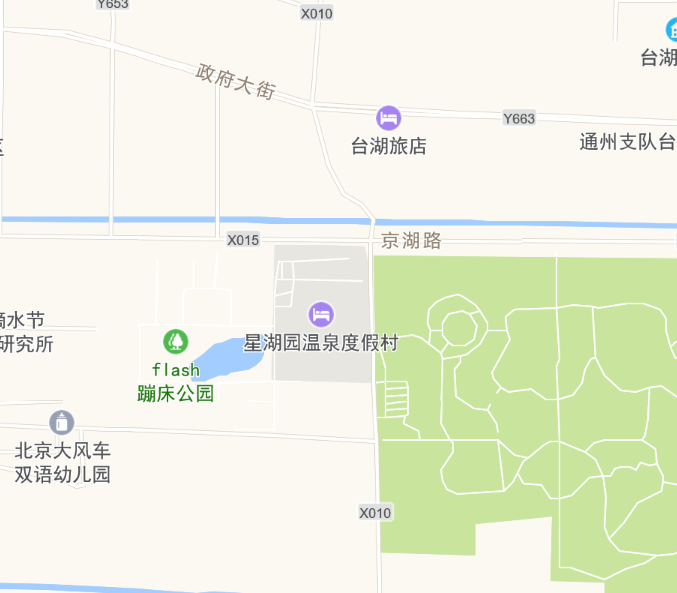 二、行车路线 公交线路：1、台湖五队、第五生产队公交站：T109路/通11路，距离选房地点步行约5分钟。2、公交乘坐T109路至台湖五队站，下车步行200米即到星湖园温泉度假村南门，预计5分钟（此站距离选房地点较近），建议选取此路线。驾车路线：从京津高速东石村桥向东沿张台路行驶6.3公里右转至辅大路直行300米右转至星湖园温泉度假村南门停车场即可到达选房现场。从东六环次渠出口进入辅大路向北行驶2.4公里左转即到。导航直接搜索“星湖园温泉度假村”即可。因选房场地停车位有限，建议绿色出行三、温馨提示：1、由于咨询会现场人员较多，请您到场后，听从现场工作人员管理安排，不要随意走动，大声喧哗。2、如您患有高血压、心脑血管等疾病请提前准备好所需药物，以免由于气温、环境及其他不可控因素引起不适。3、由于咨询会现场人员较多，请您妥善保管好自身财物，如有老年人或未成年人随行请您照顾好他们的安全。4、如现场发生紧急情况，请您不要惊慌，听从工作人员指挥，有序从咨询会现场大门迅速撤离。5、为了您及其他人的身体健康，且避免火灾的发生，全场禁止吸烟。6、现场禁止携带易燃、易爆、有毒有害等危险品及枪支弹药、管制刀具等违禁品，如携带上述物品请及时与工作人员联系。恒泰家园咨询会家庭到场时间表咨询会地址：北京星湖园温泉度假村（北京市通州区台湖镇铺大路1号）（下图五星所示）二、行车路线 公交线路：1、台湖五队、第五生产队公交站：T109路/通11路，距离选房地点步行约5分钟。2、公交乘坐T109路至台湖五队站，下车步行200米即到星湖园温泉度假村南门，预计5分钟（此站距离选房地点较近），建议选取此路线。驾车路线：从京津高速东石村桥向东沿张台路行驶6.3公里右转至辅大路直行300米右转至星湖园温泉度假村南门停车场即可到达选房现场。从东六环次渠出口进入辅大路向北行驶2.4公里左转即到。导航直接搜索“星湖园温泉度假村”即可。因选房场地停车位有限，建议绿色出行三、温馨提示：1、由于咨询会现场人员较多，请您到场后，听从现场工作人员管理安排，不要随意走动，大声喧哗。2、如您患有高血压、心脑血管等疾病请提前准备好所需药物，以免由于气温、环境及其他不可控因素引起不适。3、由于咨询会现场人员较多，请您妥善保管好自身财物，如有老年人或未成年人随行请您照顾好他们的安全。4、如现场发生紧急情况，请您不要惊慌，听从工作人员指挥，有序从咨询会现场大门迅速撤离。5、为了您及其他人的身体健康，且避免火灾的发生，全场禁止吸烟。6、现场禁止携带易燃、易爆、有毒有害等危险品及枪支弹药、管制刀具等违禁品，如携带上述物品请及时与工作人员联系。恒泰家园咨询会家庭到场时间表咨询会地址：北京星湖园温泉度假村（北京市通州区台湖镇铺大路1号）（下图五星所示）二、行车路线 公交线路：1、台湖五队、第五生产队公交站：T109路/通11路，距离选房地点步行约5分钟。2、公交乘坐T109路至台湖五队站，下车步行200米即到星湖园温泉度假村南门，预计5分钟（此站距离选房地点较近），建议选取此路线。驾车路线：从京津高速东石村桥向东沿张台路行驶6.3公里右转至辅大路直行300米右转至星湖园温泉度假村南门停车场即可到达选房现场。从东六环次渠出口进入辅大路向北行驶2.4公里左转即到。导航直接搜索“星湖园温泉度假村”即可。因选房场地停车位有限，建议绿色出行三、温馨提示：1、由于咨询会现场人员较多，请您到场后，听从现场工作人员管理安排，不要随意走动，大声喧哗。2、如您患有高血压、心脑血管等疾病请提前准备好所需药物，以免由于气温、环境及其他不可控因素引起不适。3、由于咨询会现场人员较多，请您妥善保管好自身财物，如有老年人或未成年人随行请您照顾好他们的安全。4、如现场发生紧急情况，请您不要惊慌，听从工作人员指挥，有序从咨询会现场大门迅速撤离。5、为了您及其他人的身体健康，且避免火灾的发生，全场禁止吸烟。6、现场禁止携带易燃、易爆、有毒有害等危险品及枪支弹药、管制刀具等违禁品，如携带上述物品请及时与工作人员联系。恒泰家园咨询会家庭到场时间表咨询会日期集中讲解开始时间选房顺序号范围2019/10/16  
(第一组京籍家庭)9:001-5002019/10/16  
(第一组京籍家庭)10:00501-10002019/10/16  
(第一组京籍家庭)11:001001-15002019/10/16  
(第一组京籍家庭)12:00-13:00休息2019/10/16  
(第一组京籍家庭)13:001501-20002019/10/16  
(第一组京籍家庭)14:002001-25002019/10/16  
(第一组京籍家庭)15:002501-30002019/10/16  
(第一组京籍家庭)16:003000-38762019/10/16  
(第二组非京籍家庭)17:001-625